Предмет  алгебра 9 классТелефон  преподавателя для консультации 89270572772 (время согласно  № урока в расписании)Срок сдачи работы         27.05.2020Приложение 1Итоговая контрольная работа Вариант 11. Решите неравенства:      а) 7 - 2x > 9;        б) 5х - 2(х - 4) ≤ 9х + 20;в) х² < 4;         г) (х – 3)(х – 1) ≤ 0;          д) х2 - 6х + 8 > 0.2. Решите системы неравенств:а)                б)    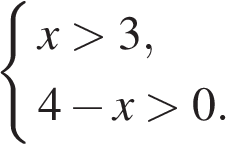 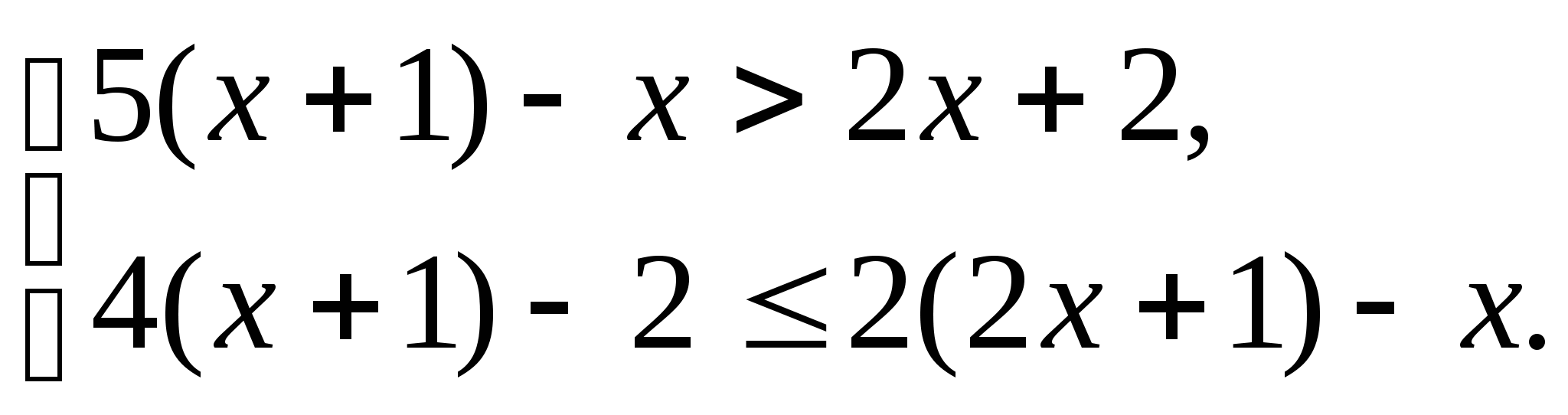 3. На каком из рисунков изображен график квадратичной функции?1)   2)   3)   4)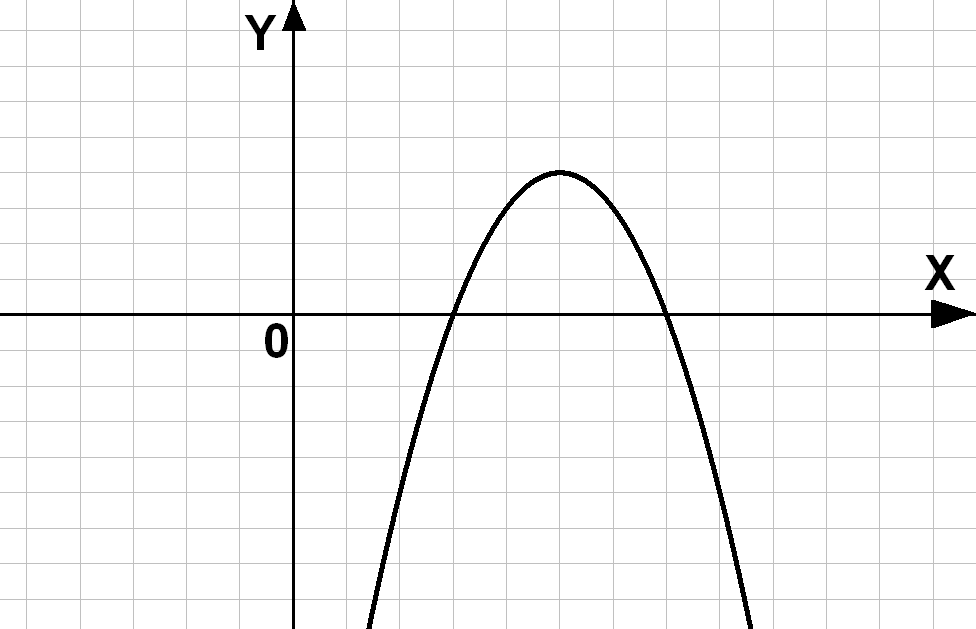 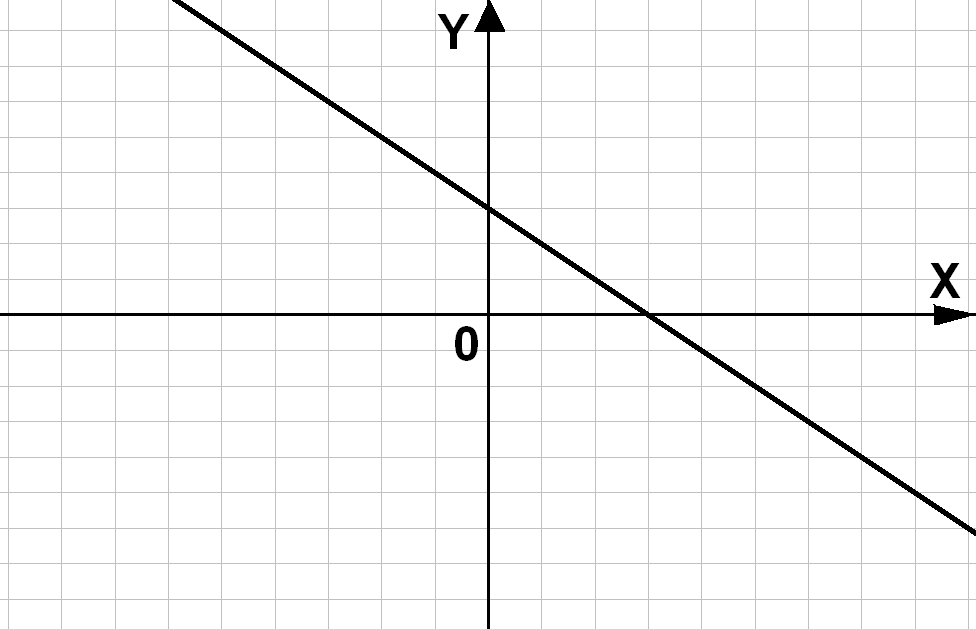 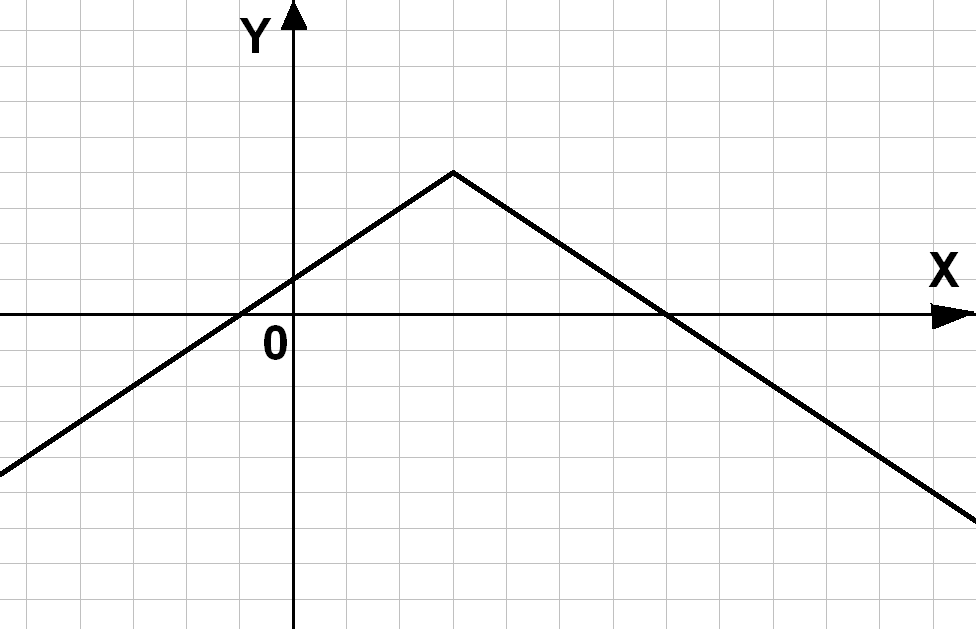 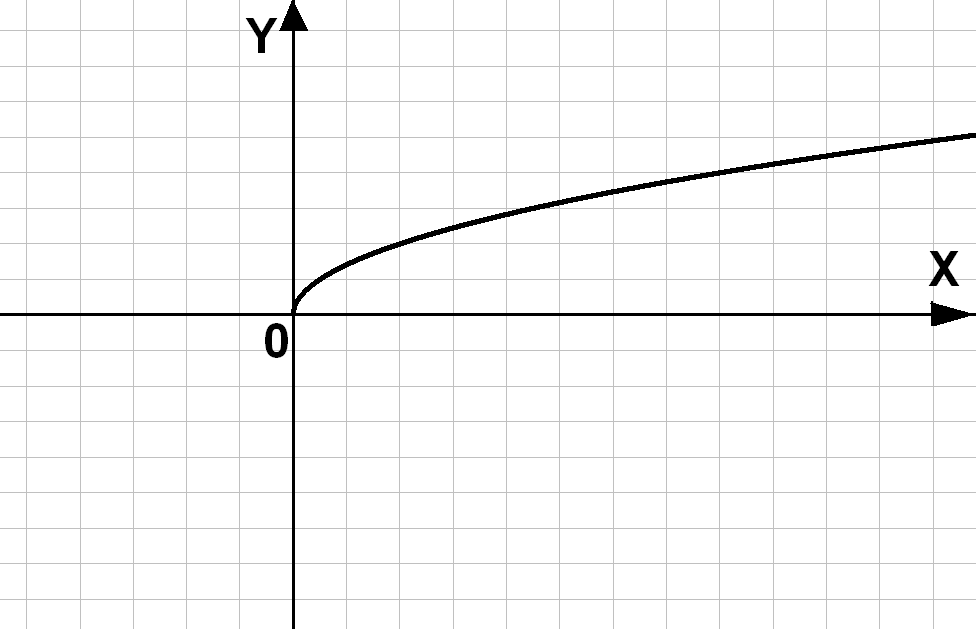 4. Дана арифметическая прогрессия: -4; -2; 0; …  Найдите сумму первых десяти еёчленов.5. Найдите сумму пяти первых членов геометрической прогрессии (bn), если b1= – 1,      а   q= – 2.6. На каждой грани куба написана одна из букв слова «ГРАФИК».Какова вероятность того, что куб упадет на грань с согласной буквой?7. Решите уравнение         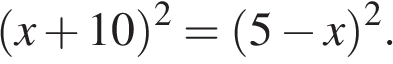 8. Решите систему уравнений          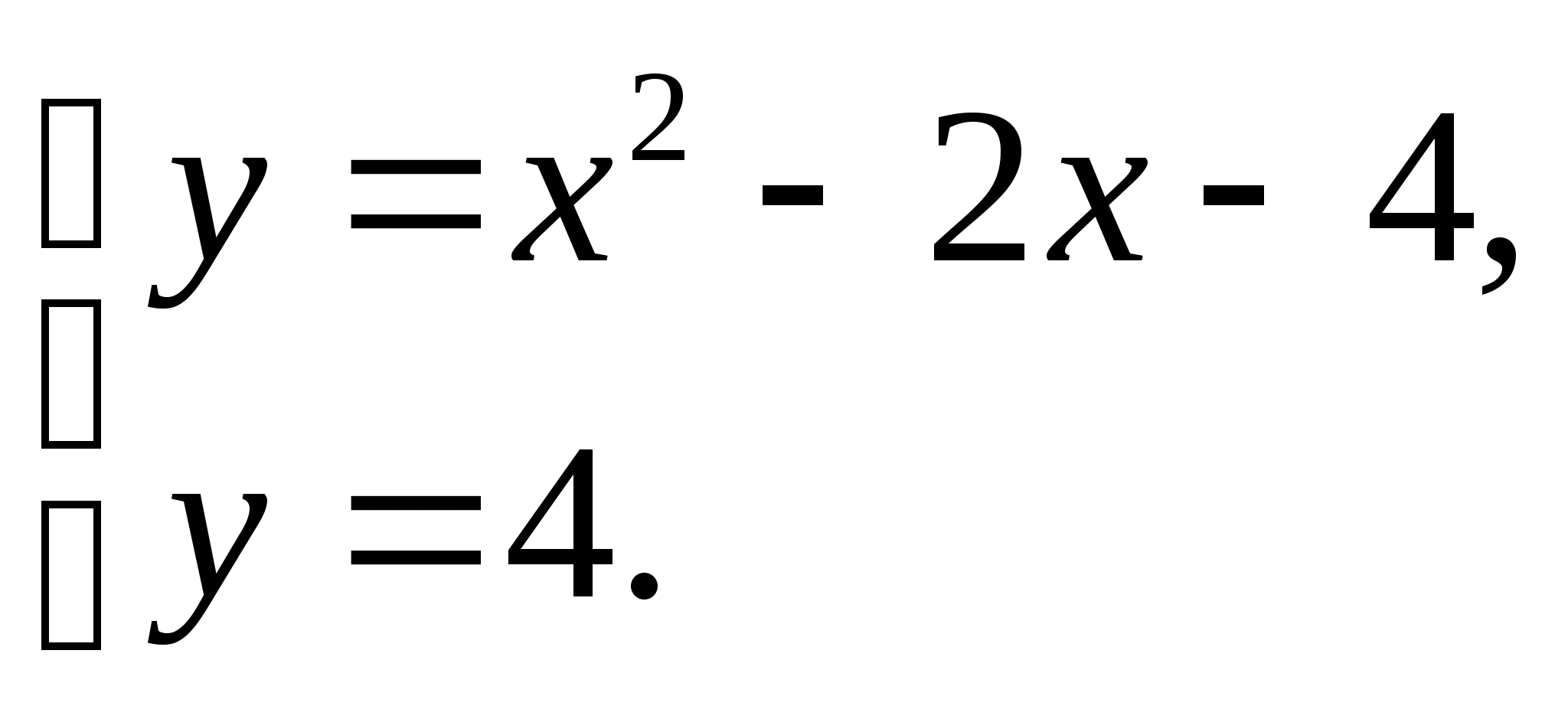 9. Дорога между пунктами A и В состоит из подъёма и спуска, а её длина равна 27 км.      Турист прошёл путь из А в В за 8 часов, из которых спуск занял 3 часа. С какой     скоростью турист шёл на спуске, если его скорость на подъёме меньше его скорости     на спуске на 1 км/ч?10. Постройте график функции 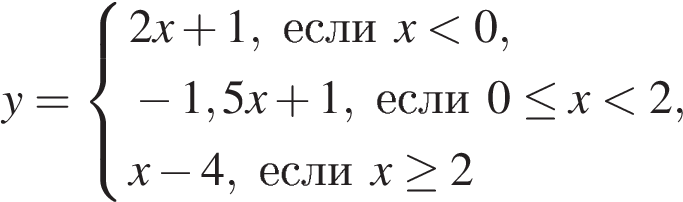 Вариант 21. Решите неравенства:    а) 3 - 3x < 12;         б) 2х - 3(х + 4) < х + 12;в) х²  9;      г) (х – 2)(х – 4) < 0;        д) .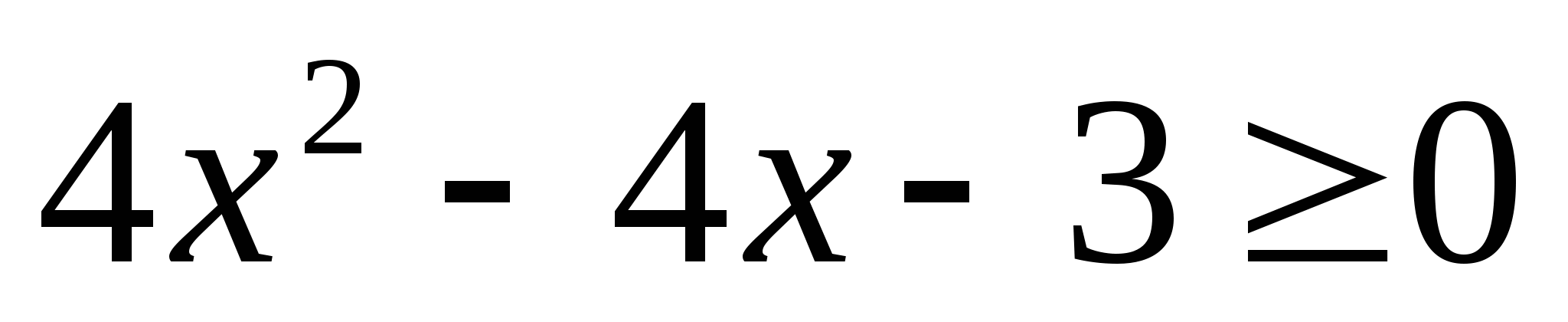 2. Решите систему неравенств:а)         б)    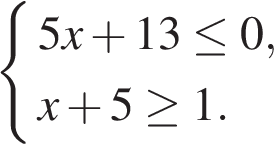 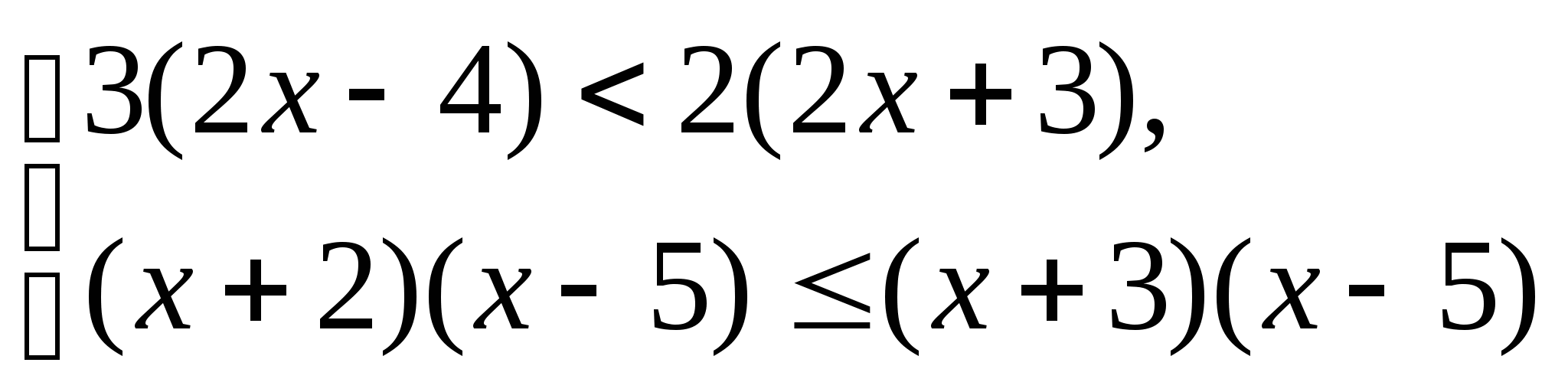 3. На каком из рисунков изображен график квадратичной функции?1) 2) 3) 4)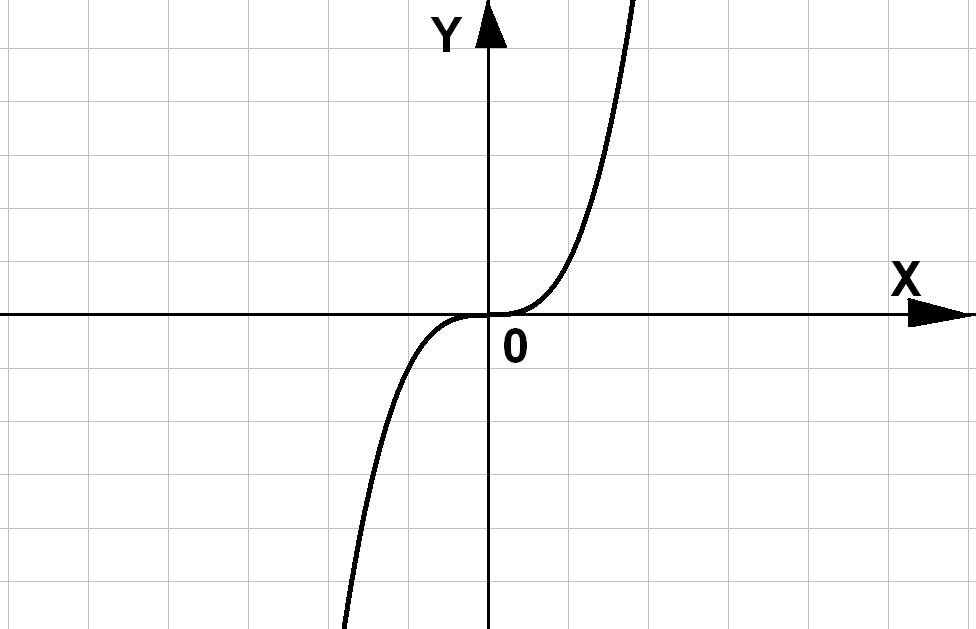 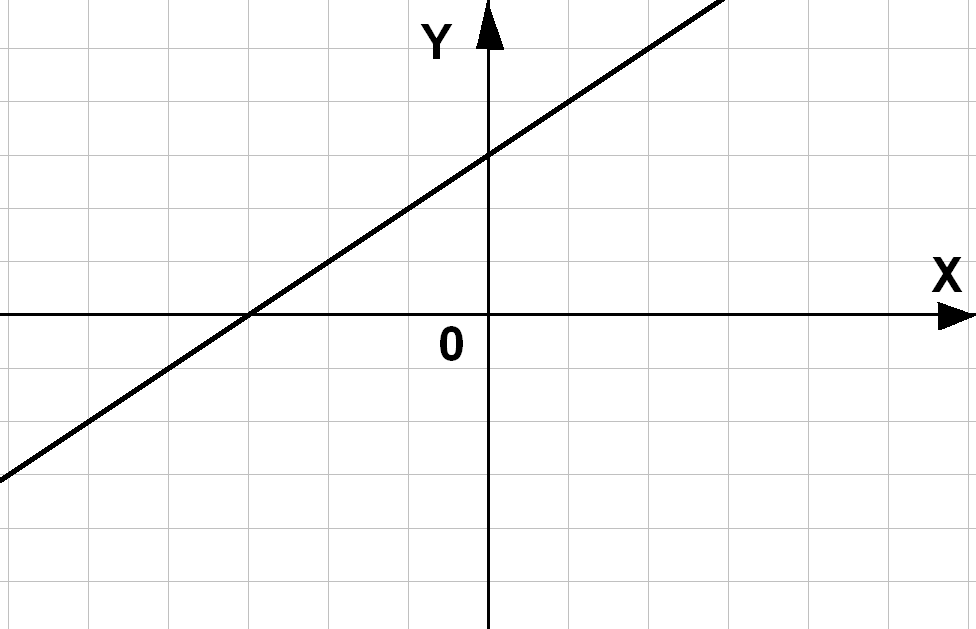 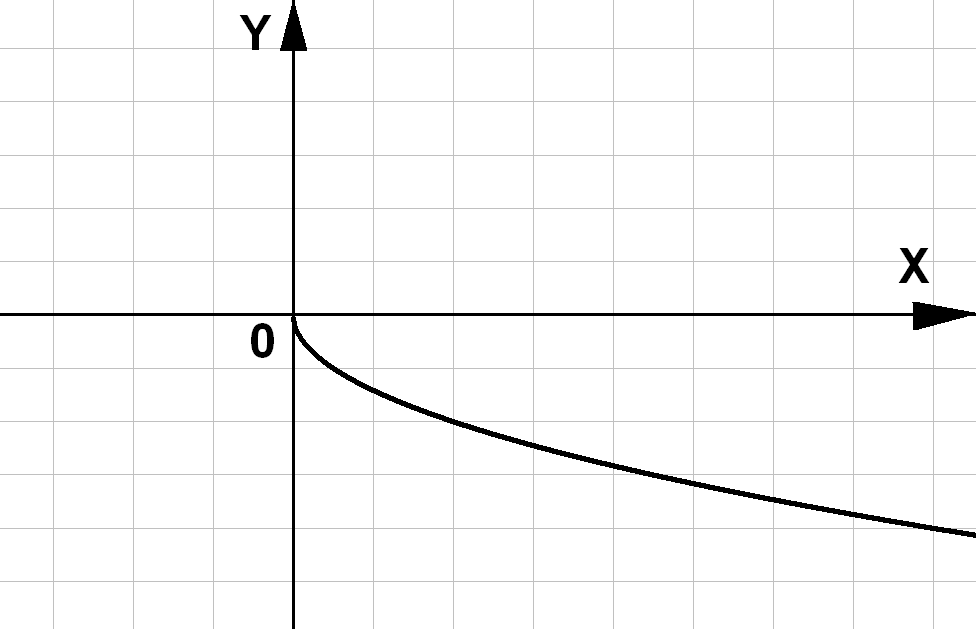 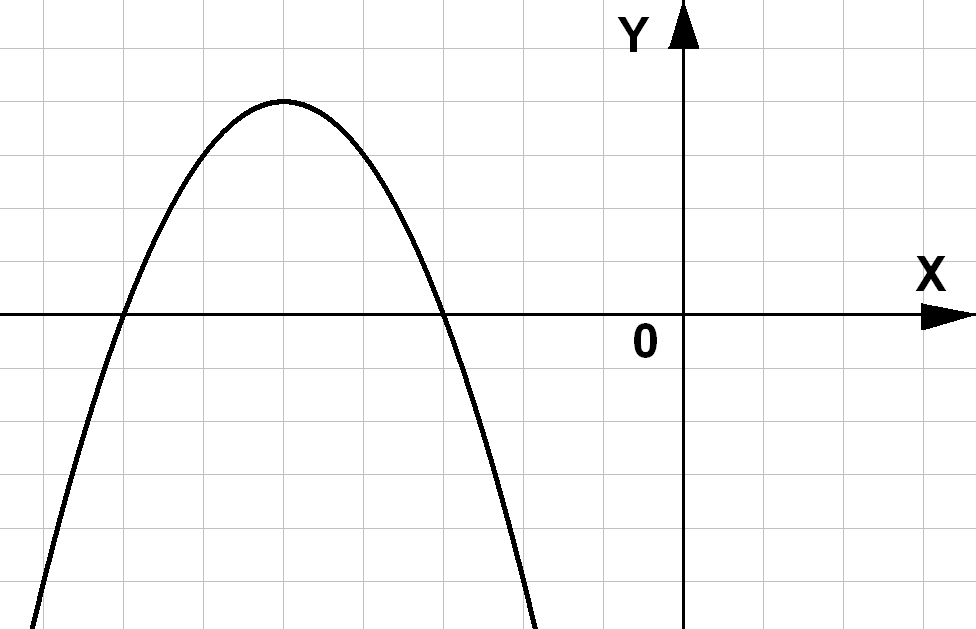 4. Арифметическая прогрессия задана первыми двумя членами: а1 = 8, а2 = 5.Найдите сумму первых 20 членов этой прогрессии.5. Найдите сумму пяти первых членов геометрической прогрессии (bn),если b1= – 1, а q = – 4.6. На каждой грани куба написана одна из букв слова «ПРИЗМА».Какова вероятность того, что куб упадет на грань с согласной буквой?7. Решите уравнение  8. Решите систему уравнений  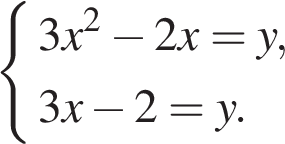 9. Два автомобиля одновременно отправляются в 240-километровый пробег. Первый  едет со скоростью, на 20 км/ч большей, чем второй, и прибывает к финишу на 1 ч   раньше второго. Найдите скорость первого автомобиля.10. Постройте график функции и определите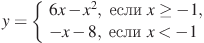 Вариант 31. Решите неравенства:      а) 4х – 3 < 2х + 7;        б)  ;  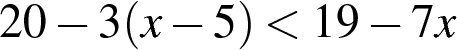 в)         г) (х – 2)(х – 4) < 0;        д)  .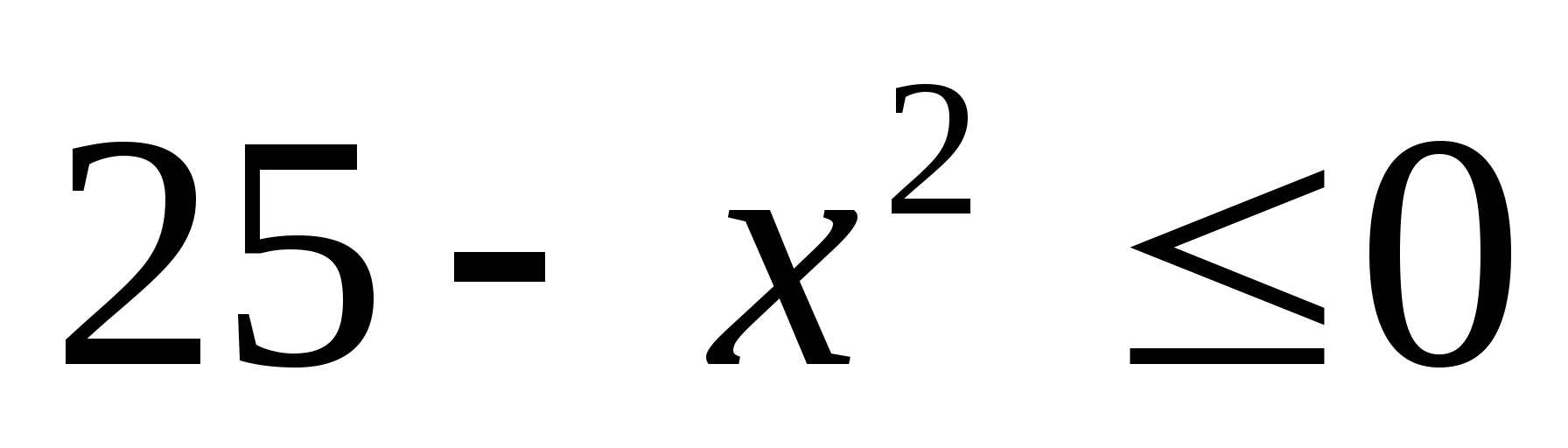 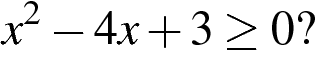 2. Решите системы неравенств:а)      б)    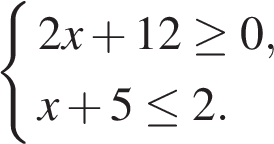 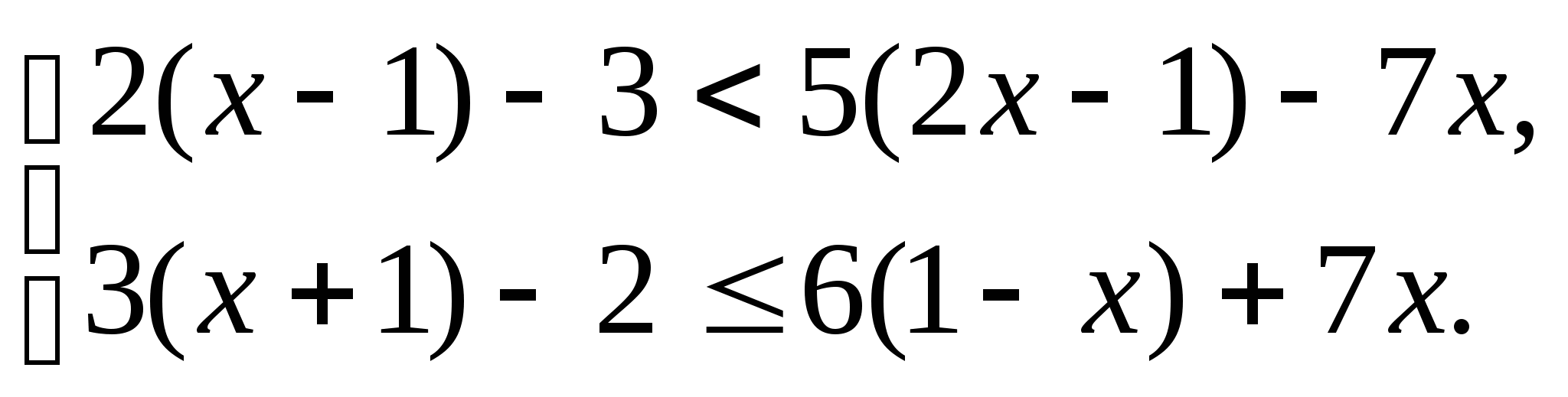 3. На каком из рисунков изображен график квадратичной функции?4)                      2)                          3)                     4. Вычислите сумму первых десяти членов арифметической прогрессии, первый членкоторой а1 = 8, а разность d = 6.5. Найдите сумму пяти первых членов геометрической прогрессии (bn), если = – 1, а q= – 3.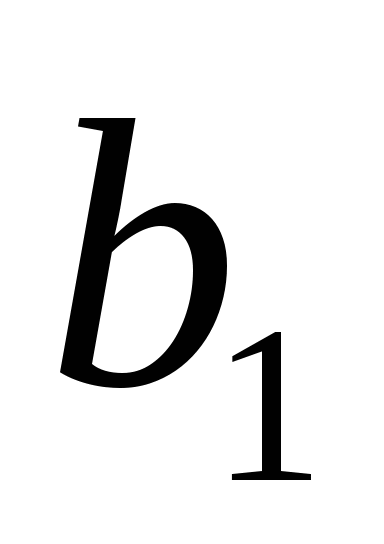 6. В классе 30 учащихся. Наугад выбирают одного. Какова вероятность того, что этобудет девочка, если девочек в классе 18?7. Решите уравнение     8. Решите систему уравнений   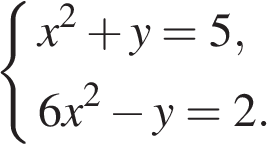 9. Два велосипедиста одновременно отправляются в 60-километровый пробег. Первый едет со скоростью на 10 км/ч большей, чем второй, и прибывает к финишу на 3 часа  раньше второго. Найдите скорость велосипедиста, пришедшего к финишу вторым.10. Постройте график функции 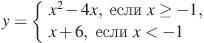    Вариант 41
1. Решите неравенства: а) 5 – 3х < 17 – 5х;      б)    в) 36  х2;        г) (5 - 2х)(х + 6)  0         д) 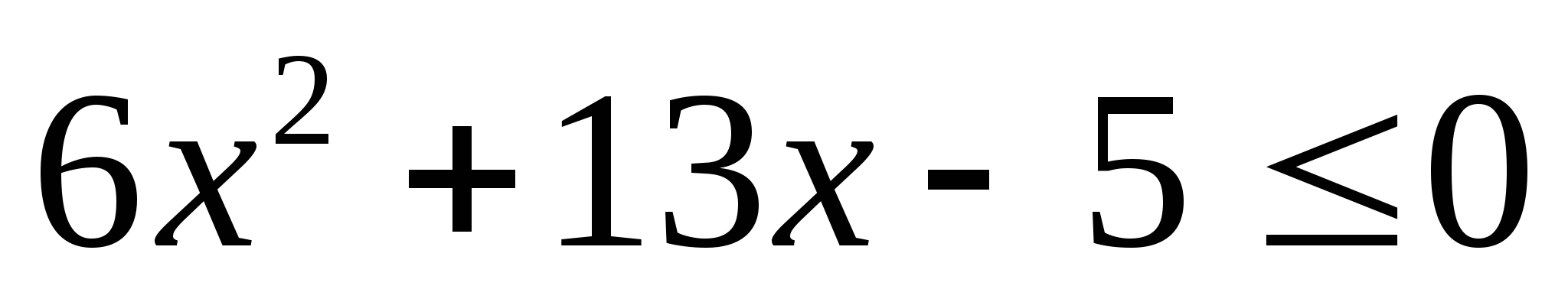 2. Решите системы неравенств:а)         б) 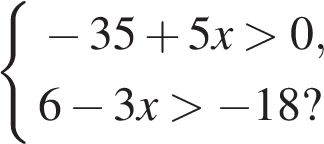 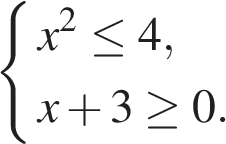 3. Постройте  график функции . 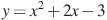 4. Дана арифметическая прогрессия (an): -6; -3; 0; ….   Найдите сумму первыхдесяти её членов.5. Выписаны первые несколько членов геометрической прогрессии: 17; 68; 272, ...      Найдите её четвёртый член и S4.6. В школьном концерте берут участие 16 учеников 5 класса, 14 учеников 6 класса,    10 учеников 4 класса. Какова вероятность того, что с очередным номером будет      выступать ученик 4 класса?7. Решите уравнение  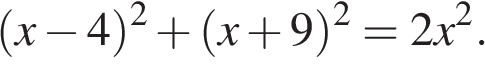 8. Решите систему уравнений  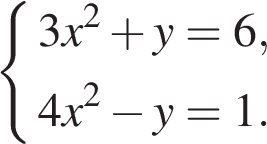 9. Велосипедист выехал с постоянной скоростью из города А в город В, расстояние  между которыми равно 100 км. Отдохнув, он отправился обратно в А, увеличив    скорость на 15 км/ч. По пути он сделал остановку на 6 часов, в результате чего   затратил на обратный путь столько же времени, сколько на путь из А в В.      Найдите скорость велосипедиста на пути из А в В.10. Постройте график функции 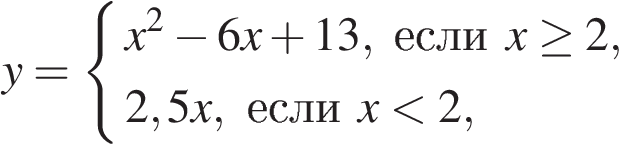 Вариант 51. Решите неравенство:     а) 5 + 3х < 17 + 5х;      б) ;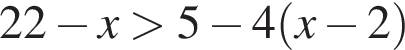 в) 16 - х2 < 0       г)        д) 2х2 - 7х + 5 ≤ 0.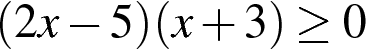 2. Найдите отрицательные значения у, которые удовлетворяют системе неравенств: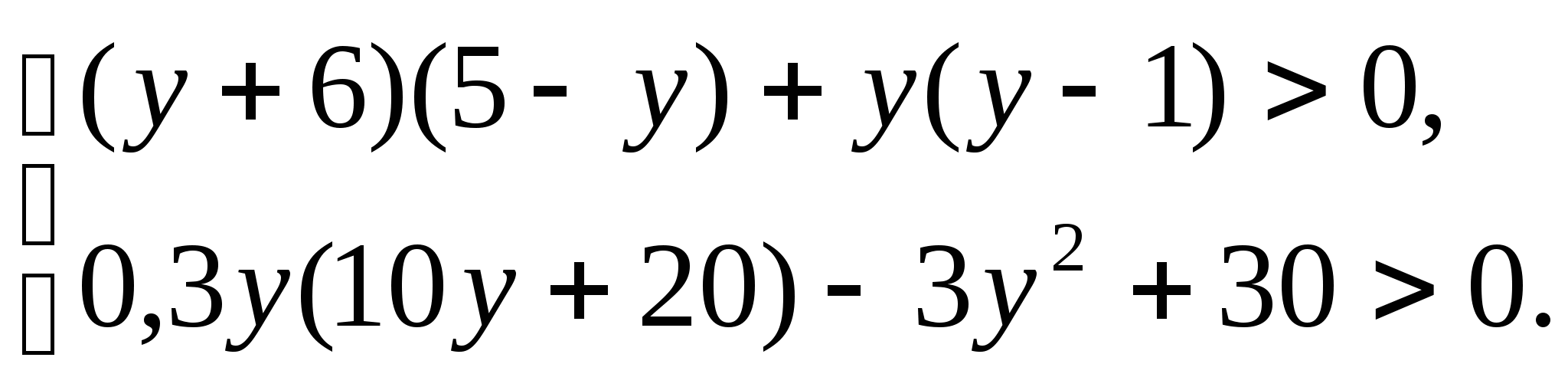 3. На каком из рисунков изображен график функции y =  (x  3)2 ?1) 2) 3) 4)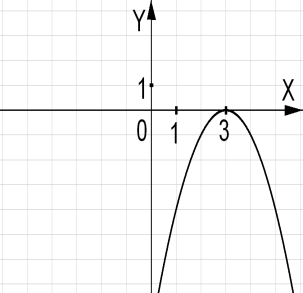 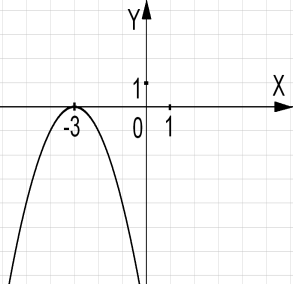 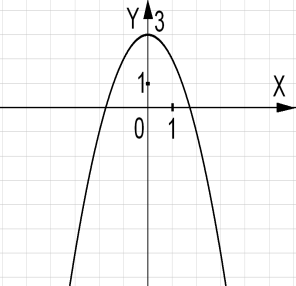 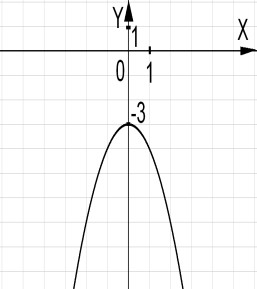 4. Проверьте, является ли число 4,5 членом арифметической прогрессии(аn): 1,5; 1; 0,5,… Найдите S13.5. Найдите четвертый член геометрической прогрессии (bn), если b1 = 4, q=?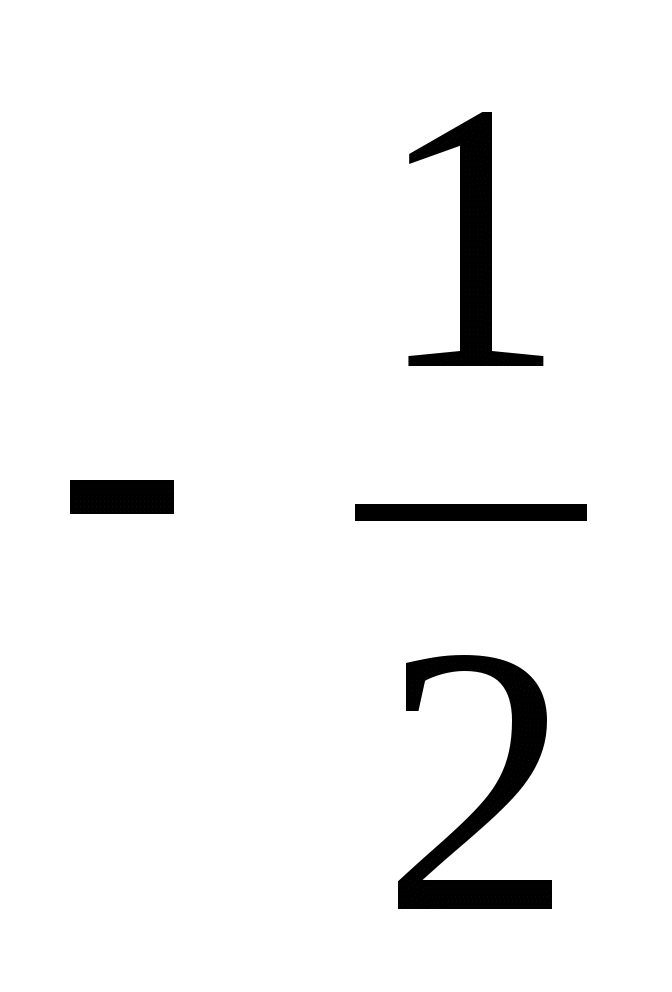 6. Найдите вероятность того, что при одном подбрасывании игрального кубикавыпадет не меньше 4 баллов.7. Решите уравнение:  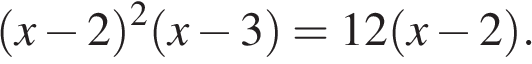 8. Решите систему уравнений:      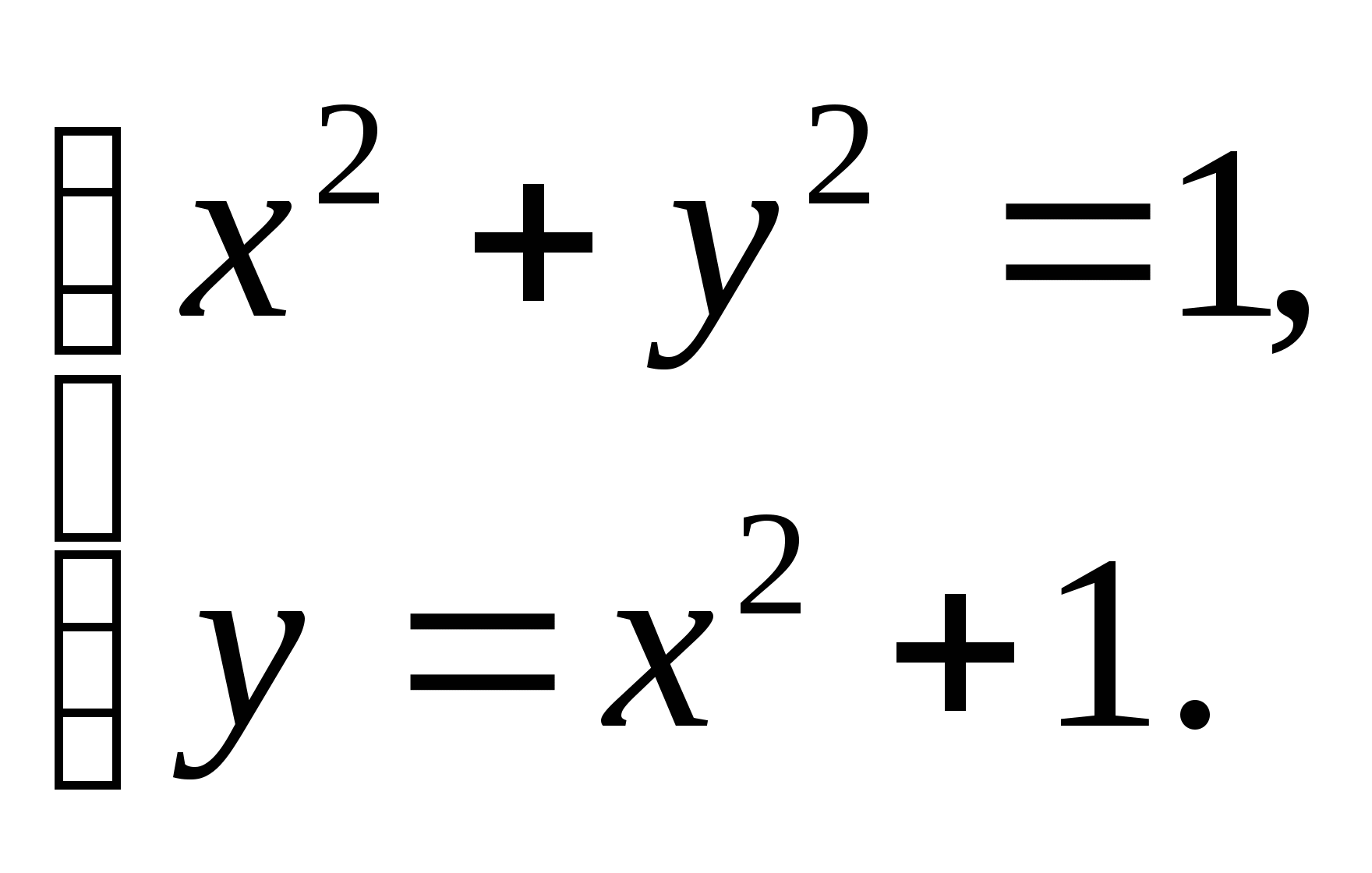 9. Велосипедист выехал с постоянной скоростью из города А в город В, расстояниемежду которыми равно 60 км. Отдохнув, он отправился обратно в А, увеличивскорость на 10 км/ч. По пути он сделал остановку на 3 часа, в результате чегозатратил на обратный путь столько же времени, сколько на путь из А в В.Найдите скорость велосипедиста на пути из А в В.10. Постройте график функции 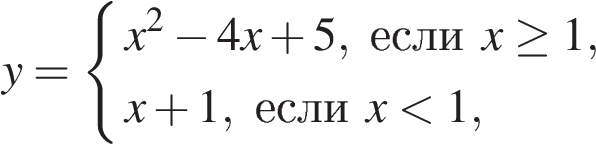 Вариант 61. Решите неравенство:    а)  ;     б)  ;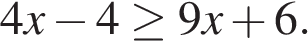 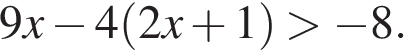 в) х2 + 9  0;      г)         д) 3х2 - 5х + 2 ≥ 0.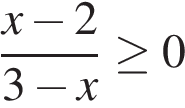 2. Найдите положительные значения у, которые удовлетворяют системе неравенств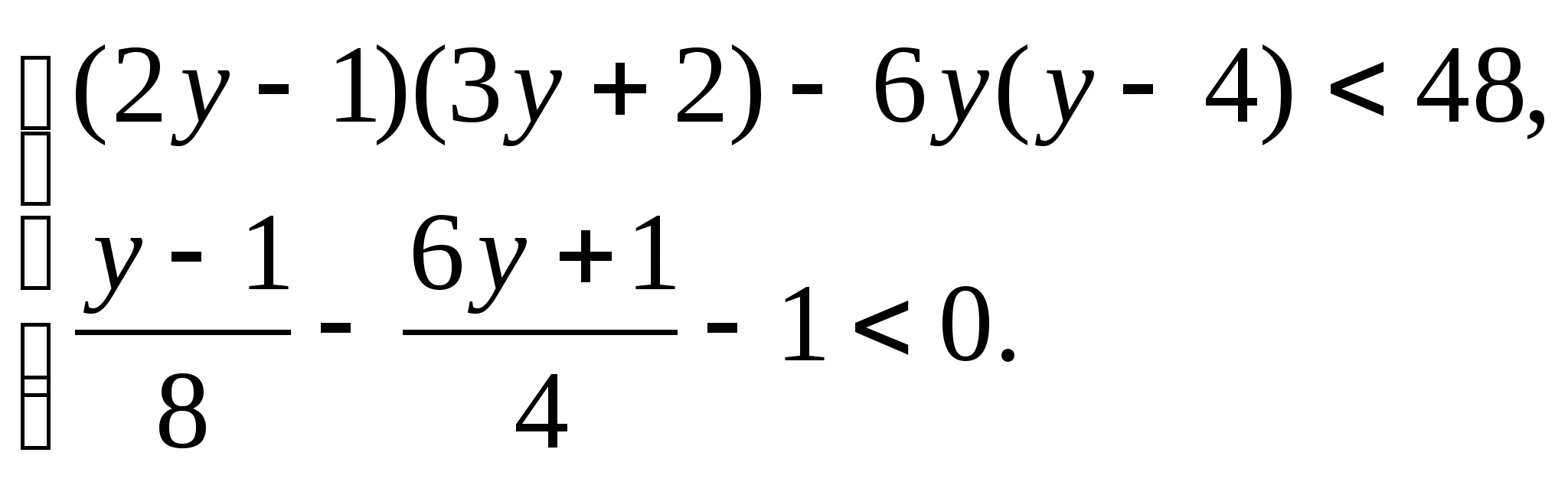 3. На каком из рисунков изображен график функции y =  x2 + 1?1) 2) 3) 4)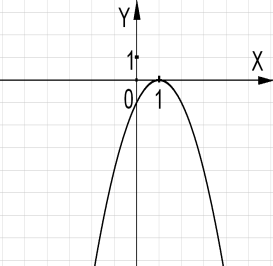 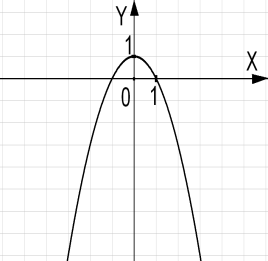 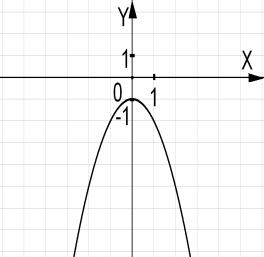 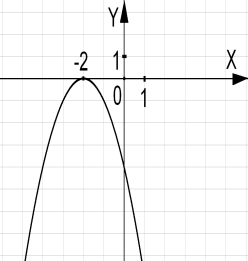 4. Найдите сумму первых восьми членов арифметической прогрессии, разностькоторой d = 10, а первый член а1 = 2.5. Выписаны первые несколько членов геометрической прогрессии:−1024; −256; −64; … Найдите сумму первых пяти её членов.6. В вазе стоят 12 белых, 6 красных и 7 розовых хризантем. Найдите вероятность того   что наугад взятая хризантема будет розовой.7. Решите уравнение    8. Решите систему уравнений 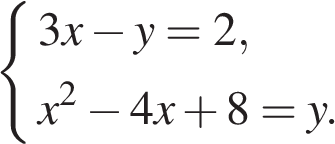 9. Из пунктов А и В, расстояние между которыми 19 км, вышли одновременнонавстречу друг другу два пешехода и встретились в 9 км от А. Найдите скоростьпешехода, шедшего из А, если известно, что он шёл со скоростью, на 1 км/чбольшей, чем пешеход, шедший из В, и сделал в пути получасовую остановку.10. Постройте график функции  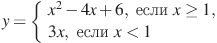 Дата Тема Ресурс Контроль 25.05.Итоговая контрольная работаПриложение 11 вариант – Балашкина2 вариант – Юркевич3 вариант – Нигметова4 вариант – айткалиева5 вариант – Шило6 вариант - Победимова27.05Итоговая контрольная работаПриложение 129.05Анализ контрольной работы